Муниципальное бюджетное дошкольное образовательное учреждение центр развития ребенка детский сад № 14 «Росинка»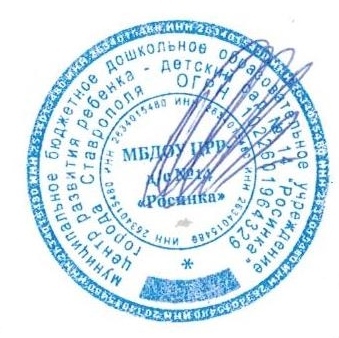 Правила приема
на обучение в Муниципальное бюджетное дошкольное образовательное учреждение центр развития ребенка детский сад № 14 «Росинка»1. Общие положения1.1. Правила приема на обучение в Муниципальное бюджетное дошкольное образовательное учреждение центр развития ребенка детский сад № 14 «Росинка» (далее – правила) разработаны в соответствии с Федеральным законом от 29.12.2012 № 273-ФЗ «Об образовании в Российской Федерации», Порядком приема на обучение по образовательным программам дошкольного образования, утвержденным приказом Минобрнауки России от 08.04.2014 № 293, Порядком и условиями осуществления перевода обучающихся из одной организации, осуществляющей образовательную деятельность по образовательным программам дошкольного образования, в другие организации, осуществляющие образовательную деятельность по образовательным программам соответствующих уровня и направленности, утвержденным приказом Минобрнауки России от 28.12.2015 № 1527, и уставом Муниципального бюджетного дошкольного образовательного учреждения центр развития ребенка детский сад № 14 «Росинка» (далее – детский сад).1.2. Правила определяют требования к процедуре и условиям зачисления граждан РФ (далее – ребенок, дети) в детский сад для обучения по образовательным программам дошкольного образования, в группу (группы) общеразвивающей напрвленности а также в группу (группы) по присмотру и уходу без реализации образовательной программы дошкольного образования.1.3. Прием иностранных граждан и лиц без гражданства, в том числе из числа соотечественников за рубежом, беженцев и вынужденных переселенцев, за счет средств бюджетных ассигнований осуществляется в соответствии с международными договорами РФ в порядке, предусмотренном законодательством РФ и настоящими правилами.1.4. Правила приема на обучение по образовательным программам дошкольного образования, обеспечивает прием граждан, имеющих право на получение дошкольного образования, и проживающих на территории, за которой закреплено ДОУ.Прживающие в одной семье и имеющие общее место жительства дети имеют право преимущественного приема на обучение по основным общеобразовательным прграммам дошкольного образования в Учреждении, в которых обучаются их братья и (или) сестры (ФЗ от 02.12.2019 №411 ФЗ «О внесении изменений в статью 54 Семейного кодекса Российской Федерации и ст 67 ФЗ №273  «Об  образовании в Российской Федерации»2. Организация приема на обучение2.1. Прием в детский сад осуществляется в течение календарного года при наличии свободных мест.2.2. Детский сад осуществляет прием всех детей, имеющих право на получение дошкольного образования, в возрасте с двух месяцев. В приеме может быть отказано только при отсутствии свободных мест.2.3. Прием детей с ограниченными возможностями здоровья осуществляется на обучение по адаптированным программам с согласия родителей (законных представителей) на основании рекомендаций психолого-медико-педагогической комиссии.2.4. Лицо, ответственное за прием документов, график приема заявлений и документов утверждаются приказом заведующего.2.5. Приказ, указанный в пункте 2.4 правил, размещается на информационном стенде в детском саду и на официальном сайте детского сада в сети «Интернет» в течение  трех рабочих дней со дня его издания.2.6. Лицо, ответственное за прием, обеспечивает своевременное размещение на информационном стенде в детском саду и на официальном сайте детского сада в сети «Интернет»:– распорядительного акта Постановление администрации города Ставрополя №9 от 10.01.2018г « О закреплении территорий за мцниципальными и автономными дошкольными образовательными учреждениями города Ставрополя»;– настоящих правил;– информации о сроках приема документов, графика приема документов;– примерных форм заявлений о приеме в детский сад и образцов их заполнения;– информации об адресах и телефонах органов управления образованием, осуществляющих признание и установление эквивалентности образования, полученного ребенком за пределами РФ;– дополнительной информации по текущему приему.2.7. Выбор языка образования, изучаемых родного языка из числа языков народов РФ, в том числе русского языка как родного языка, государственных языков республик РФ осуществляется по заявлениям родителей (законных представителей) детей при приеме (переводе) на обучение.2.8. Прием заявлений на обучение по дополнительным общеразвивающим программам осуществляется с 1 сентября текущего года по 1 марта следующего года.3. Порядок зачисления на обучение по основным образовательным программам дошкольного образования и в группу (группы) по присмотру и уходу без реализации образовательной программы3.1. Прием детей, впервые зачисляемых в детский сад, на обучение по образовательным программам дошкольного образования, а также в группу (группы) по уходу и присмотру без реализации образовательной программы осуществляется по направлению Комитета образования администрации города Ставрополя, по личному заявлению родителя (законного представителя) ребенка при предъявлении оригинала документа, удостоверяющего личность родителя (законного представителя), либо оригинала документа, удостоверяющего личность иностранного гражданина и лица без гражданства в РФ в соответствии с законодательством РФ.Форма заявления утверждается приказом заведующего.3.2. Родители (законные представители) детей, впервые поступающих в детский сад, представляют медицинское заключение.3.3. Для зачисления в детский сад родители (законные представители) детей, проживающих на закрепленной территории, дополнительно представляют:– оригинал свидетельства о рождении ребенка или документ, подтверждающий родство заявителя (или законность представления прав ребенка);– свидетельство о регистрации ребенка по месту жительства или по месту пребывания на закрепленной территории или документ, содержащий сведения о регистрации ребенка по месту жительства или по месту пребывания.3.4. Для зачисления в детский сад родители (законные представители) детей, не проживающих на закрепленной территории, дополнительно представляют:– оригинал свидетельства о рождении ребенка.3.5. Для зачисления в детский сад родители (законные представители) детей, не являющихся гражданами РФ, дополнительно представляют:– документ, подтверждающий родство заявителя или законность представления прав ребенка;– документ, подтверждающий право заявителя на пребывание в РФ (виза – в случае прибытия в Россию в порядке, требующем получения визы, и (или) миграционная карта с отметкой о въезде в Россию (за исключением граждан Республики Беларусь), вид на жительство или разрешение на временное проживание в России, иные документы, предусмотренные федеральным законом или международным договором РФ).Иностранные граждане и лица без гражданства все документы представляют на русском языке или вместе с нотариально заверенным в установленном порядке переводом на русский язык.3.6. Лицо, ответственное за прием документов, при приеме любых заявлений обязано ознакомиться с документом, удостоверяющим личность заявителя, для установления его личности, а также факта родственных отношений и полномочий законного представителя.3.7. При приеме заявления о приеме в детский сад  должностное лицо, ответственное за прием документов, знакомит родителей (законных представителей) с уставом детского сада, лицензией на право осуществления образовательной деятельности, образовательными программами, реализуемыми детским садом, учебно-программной документацией, локальными нормативными актами и иными документами, регламентирующими организацию и осуществление образовательной деятельности, права и обязанности обучающихся.3.8. Факт ознакомления родителей (законных представителей) ребенка с документами, указанными в пункте 3.7 правил, фиксируется в заявлении и заверяется личной подписью родителей (законных представителей) ребенка.Подписью родителей (законных представителей) ребенка фиксируется также согласие на обработку их персональных данных и персональных данных ребенка в порядке, установленном законодательством РФ.3.9. Лицо, ответственное за прием документов, осуществляет регистрацию поданных заявлений о приеме в детский сад и документов в журнале регистрации заявлений о приеме, о чем родителям (законным представителям) выдается расписка. В расписке лицо, ответственное за прием документов, указывает регистрационный номер заявления о приеме ребенка в детский сад и перечень представленных документов. Иные заявления, подаваемые вместе с заявлением о приеме в детский сад  включаются в перечень представленных документов. Расписка заверяется подписью лица, ответственного за прием документов, и печатью детского сада.3.10. Заявление может быть подано родителем (законным представителем) в форме электронного документа с использованием информационно-телекоммуникационных сетей общего пользования в порядке, предусмотренном административным регламентом о предоставлении муниципальной  услуги.3.11. С родителями (законными представителями) детей, которые сдали полный комплект документов, предусмотренных настоящими правилами, заключается договор об образовании по образовательным программам дошкольного образования (договор оказания услуг по присмотру и уходу в группах без реализации образовательной программы).3.12. Зачисление ребенка в детский сад оформляется приказом руководителя в течение трех рабочих дней после заключения договора.3.13. Лицо, ответственное за прием документов, в трехдневный срок после издания приказа о зачислении размещает приказ о зачислении на информационном стенде и обеспечивает размещение на официальном сайте детского сада в сети «Интернет» реквизитов приказа, наименования возрастной группы, числа детей, зачисленных в указанную возрастную группу.3.14. На каждого зачисленного в детский сад ребенка,  формируется личное дело, в котором хранятся все полученные при приеме документы.  4. Прием на обучение по дополнительным общеразвивающим программам            4.1.На обучение по дополнительным общеразвивающим программампринимаются все желающие вне зависимости от места проживания по возрастным категориям, предусмотренным соответствующими программами обучения.      4.2. Прием на обучение по дополнительным общеразвивающим программамосуществляется без вступительных испытаний, без предъявления требований куровню образования.      4.3. В приеме на обучение по дополнительным общеразвивающим программам может быть отказано только при отсутствии свободных мест. В приеме на обучение по дополнительным общеразвивающим программам в области физической культуры и спорта может быть отказано при наличии медицинских противопоказаний к конкретным видам деятельности.       4.4. Прием на обучение по дополнительным общеразвивающим программам осуществляется по личному заявлению родителя (законного представителя) ребенка. В случае приема на обучение по договорам об оказании платных образовательных услуг прием осуществляется на основании заявления заказчика. Форму заявления утверждает заведующий детским садом.      4.5.  Для зачисления на обучение по дополнительным общеразвивающимпрограммам в области физической культуры и спорта родители (законныепредставители) несовершеннолетних дополнительно представляют справку измедицинского учреждения об отсутствии медицинских противопоказаний к занятию конкретным видом спорта, указанным в заявлении.      4.6. Ознакомление родителей (законных представителей) с уставом детскогосада, лицензией на право осуществления образовательной деятельности,образовательными программами, реализуемыми детским садом, учебно-программной документацией, локальными нормативными актами и иными документами, регламентирующими организацию и осуществление образовательной деятельности, права и обязанности обучающихся, осуществляется в порядке, предусмотренном разделом 3 правил.   4.7. Прием заявлений на обучение, их регистрация осуществляются в порядке,предусмотренном разделом 3 правил.    4.8. Зачисление на обучение по договорам об оказании платных образовательных услуг осуществляется в порядке, предусмотренном локальнымнормативным актом детского сада.СОГЛАСОВАНО
с Управляющим советом____
___________________________
(протокол от  14.02.2020 № 3_)УТВЕРЖДЕНО
приказом ______________________
от 14.02.2020 № 6-ОД